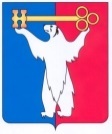 АДМИНИСТРАЦИЯ ГОРОДА НОРИЛЬСКАКРАСНОЯРСКОГО КРАЯПОСТАНОВЛЕНИЕ25.06.2020	                                          г. Норильск 			                    № 318О внесении изменений в отдельные постановления Администрации города НорильскаВ соответствии с Федеральным законом от 27.07.2010 № 210-ФЗ 
«Об организации предоставления государственных и муниципальных услуг»,ПОСТАНОВЛЯЮ:1. Внести в Порядок компенсации расходов на оплату проезда к месту отдыха и обратно 1 раз в 2 года в пределах Российской Федерации, утвержденный постановлением Администрации города Норильска от 24.04.2008 № 1221 (далее – Порядок), следующие изменения:1.1. По всему тексту Порядка слова «Управление Пенсионного фонда РФ в городе Норильске» в соответствующих падежах заменить словами «Государственное учреждение - Управление Пенсионного фонда Российской Федерации в г. Норильске Красноярского края (межрайонное)» в соответствующих падежах.1.2. В пункте 2.2 Порядка:1.2.1. подпункты «а», «б» изложить в следующей редакции:«а) паспорт или иной документ, удостоверяющий личность заявителя, законного представителя, уполномоченного представителя (при обращении с заявлением законного или уполномоченного представителя);б) сведения территориального органа Министерства внутренних дел РФ о регистрации инвалида (в случае предоставления иного документа, удостоверяющего личность инвалида) и лиц, зарегистрированных совместно с инвалидом по месту жительства на территории муниципального образования город Норильск;»;1.2.2. дополнить подпунктом «п» следующего содержания:«п) согласие на обработку персональных данных лиц, зарегистрированных совместно с инвалидом по месту жительства (по форме согласно приложению № 3 к настоящему Порядку).».1.3. В пункте 2.2.2 Порядка:1.3.1. в абзаце первом слова «в подпунктах «б», «г», «л», «н», «о» пункта 2.2» заменить словами «в подпунктах «б», «г», «д», «л», «н», «о» пункта 2.2»;1.3.2. в абзацах втором – четвертом слово «информация» исключить;1.3.3. абзац пятый изложить в следующей редакции:«- из территориального органа Министерства внутренних дел РФ о регистрации инвалида (в случае предоставления иного документа, удостоверяющего личность инвалида) и лицах, зарегистрированных совместно с инвалидом по месту его жительства;»;1.3.4. дополнить абзацем шестым следующего содержания:«- из Государственного учреждения - Управления Пенсионного фонда Российской Федерации в г. Норильске Красноярского края (межрайонное), являющегося оператором федерального реестра инвалидов, либо из федерального учреждения медико-социальной экспертизы о лице, признанном инвалидом.».1.4. В пункте 2.12 Порядка:1.4.1. слова «в подпунктах «б», «г», «л», «н», «о» пункта 2.2» заменить словами «в подпунктах «б», «г», «д», «л», «н», «о» пункта 2.2».1.4.2. дополнить подпунктом «г» следующего содержания:«г) выявление документально подтвержденного факта (признаков) ошибочного или противоправного действия (бездействия) директора Управления социальной политики, специалистов Управления социальной политики и их непосредственных руководителей при первоначальном отказе в приеме документов, необходимых для предоставления материальной помощи, либо в предоставлении материальной помощи, о чем в письменном виде за подписью директора Управления социальной политики уведомляется заявитель, а также приносятся извинения за доставленные неудобства.».1.5. В приложении 1 к Порядку:1.5.1. слова «Управлении Пенсионного фонда в РФ в городе Норильске» заменить словами «Государственном учреждении - Управлении Пенсионного фонда Российской Федерации в г. Норильске Красноярского края (межрайонное)»;1.5.2. после абзаца «Дополнительно сообщаю: к месту отдыха меня сопровождал(а) _________________________________________________________				      (сведения о сопровождавшем)»                                                                        дополнить абзацем  следующего содержания: «В состав лиц, зарегистрированных со мной совместно, входят следующие лица:         											          ».1.6. В приложении 2 к Порядку слова «Управлении Пенсионного фонда в городе Норильске» заменить словами «Государственном учреждении - Управлении Пенсионного фонда Российской Федерации в г. Норильске Красноярского края (межрайонное)».1.7. Дополнить Порядок приложением № 3 «Согласие на обработку персональных данных лиц, зарегистрированных совместно с инвалидом по месту жительства» в редакции согласно приложению № 1 к настоящему постановлению.2. Внести в Административный регламент предоставления муниципальной услуги по компенсации расходов по оплате стоимости проезда к месту отдыха и обратно 1 раз в 2 года в пределах Российской Федерации, утвержденный постановлением Администрации города Норильска от 13.06.2013 № 256 (далее - Административный регламент), следующие изменения:2.1. Подпункты «б», «в» пункта 2.6 Административного регламента изложить в следующей редакции:«б) паспорт или иной документ, удостоверяющий личность заявителя, представителя (при обращении с заявлением представителя);в) сведения территориального органа Министерства внутренних дел РФ о регистрации Заявителя (в случае предоставления иного документа, удостоверяющего личность Заявителя) и лиц, зарегистрированных совместно с Заявителем по месту жительства на территории муниципального образования город Норильск;».2.2. По всему тексту Административного регламента слова «Управления Пенсионного фонда РФ в городе Норильске» заменить словами «Государственного учреждения - Управления Пенсионного фонда Российской Федерации в г. Норильске Красноярского края (межрайонное)».2.3. Дополнить пункт 2.6 Административного регламента подпунктом «р» следующего содержания:«р) согласие на обработку персональных данных лиц, зарегистрированных совместно с Заявителем по месту жительства (по форме согласно приложению № 5 к настоящему Административному регламенту).».2.4. По всему тексту Административного регламента слова «подпунктах «в», «г», «м», «о», «п» пункта 2.6» заменить словами «подпунктах «в», «г», «е», «м», «о», «п» пункта 2.6».2.5. В пункте 2.6.1 Административного регламента:2.5.1. в абзацах втором – четвертом слово «информация» исключить;2.5.2. абзац пятый изложить в следующей редакции:«- из территориального органа Министерства внутренних дел РФ о регистрации Заявителя (в случае предоставления иного документа, удостоверяющего личность Заявителя) и лицах, зарегистрированных совместно с Заявителем по месту его жительства;»;2.5.3. дополнить абзацем шестым следующего содержания:«- из Государственного учреждения - Управления Пенсионного фонда Российской Федерации в г. Норильске Красноярского края (межрайонное), являющегося оператором федерального реестра инвалидов, либо из федерального учреждения медико-социальной экспертизы о лице, признанном инвалидом.».2.6. Пункт 2.9 Административного регламента дополнить подпунктом «г» следующего содержания:«г) выявление документально подтвержденного факта (признаков) ошибочного или противоправного действия (бездействия) директора Управления, специалистов Управления и их непосредственных руководителей при первоначальном отказе в приеме документов, необходимых для предоставления материальной помощи, либо в предоставлении материальной помощи, о чем в письменном виде за подписью директора Управления уведомляется заявитель, а также приносятся извинения за доставленные неудобства.».2.7. В приложении 1 к Административному регламенту:2.7.1. слова «Управлении Пенсионного фонда РФ в городе Норильске» заменить словами «Государственном учреждении - Управлении Пенсионного фонда Российской Федерации в г. Норильске Красноярского края (межрайонное)»;2.7.2. после абзаца «Дополнительно сообщаю: к месту отдыха меня сопровождал(а) _________________________________________________________				      (сведения о сопровождавшем)»                                                                        дополнить абзацем  следующего содержания:«В состав лиц, зарегистрированных со мной совместно, входят следующие лица:         											          ».2.8. В приложении 4 к Административному регламенту слова «Управлении Пенсионного фонда РФ в городе Норильске» заменить словами «Государственном учреждении - Управлении Пенсионного фонда Российской Федерации в г. Норильске Красноярского края (межрайонное)»;2.9. Дополнить Административный регламент приложением № 5 «Согласие на обработку персональных данных лиц, зарегистрированных совместно с Заявителем по месту жительства» в редакции согласно приложению № 2 к настоящему постановлению.3. Опубликовать настоящее постановление в газете «Заполярная правда» и разместить его на официальном сайте муниципального образования город Норильск.4. Настоящее постановление вступает в силу после его официального опубликования в газете «Заполярная правда», за исключением пунктов 1.3.1 1.3.4, 1.4.1, 2.4, 2.5.3 настоящего постановления, вступающих в силу после официального опубликования настоящего постановления в газете «Заполярная правда» и распространяющих свое действие на правоотношения, возникшие с 01.07.2020.Глава города Норильска							         Р.В. АхметчинПриложение № 1к постановлению Администрации города Норильскаот 25.06.2020 № 318Приложение № 3к Порядку компенсации расходов на оплату 	проезда к месту отдыха и обратно 1 раз в 2 	года в пределах Российской Федерации, 	утвержденному постановлением 	Администрации города Норильска                          	от 24.04.2008 № 1221                                   			 от ____________________________________                                  			      ____________________________________                               			            зарегистрированного (ой) по адресу:                                   			  г. Норильск, район _____________________                              			             ул. ___________________, д. ___, кв. ___                                  			  проживающего (ей) по адресу:                                   			  г. Норильск, район _____________________                                   			  ул. ___________________, д. ___, кв. ___                                  			  тел. __________________________________                                                                   дата рождения _________________________данные документа, удостоверяющего личность:                                   			  серия ______________, № _______________                                  			  выдан: когда __________________________                                 			  кем __________________________________Согласиена обработку персональных данных лиц, зарегистрированных совместно с инвалидом по месту жительстваЯ, _______________________________________________________________________,(фамилия, имя, отчество (последнее – при наличии)выражаю свое согласие на обработку _______________________________________,          				    			 (наименование учреждения)расположенного по адресу:________________________________________________,моих персональных данных _______________________________________________________________________, (фамилия, имя, отчество (последнее – при наличии)в том числе: - фамилии, имени, отчества; номера и серии документа, удостоверяющего личность, сведений о дате его выдачи и выдавшем органе; года, месяца, даты и места рождения; адреса проживания; сведений о доходах; и иных персональных данных, содержащихся в представленных документах, а именно совершение _______________________________________________________________________ 	(наименование учреждения)действий, предусмотренных пунктом 3 части первой статьи 3 Федерального закона от 27.07.2006 № 152-ФЗ «О персональных данных»: любых действий (операций) или совокупности действий (операций), совершаемых с использованием средств автоматизации или без использования таких средств с персональными данными, включая сбор, запись, систематизацию, накопление, хранение, уточнение (обновление, изменение), извлечение, использование, передачу (распространение, предоставление, доступ), обезличивание, блокирование, удаление, уничтожение персональных данных с целью предоставления _______________________________________________________________________.                  			(наименование компенсации)Настоящее согласие вступает в силу со дня его подписания и действует до истечения сроков хранения соответствующей информации или документов, содержащих указанную информацию, определяемых в соответствии с законодательством Российской Федерации. Согласие может быть отозвано мною в любое время на основании моего письменного заявления.    «__» ____________ ____ г.   ___________   _________________________________         (дата)                                          (подпись)                                    (расшифровка)Приложение № 2к постановлению Администрации города Норильскаот 25.06.2020 № 318Приложение № 5к Административному регламенту 	предоставления муниципальной услуги по 	компенсации расходов по оплату проезда к 	месту отдыха и обратно 1 раз в 2 года в 	пределах Российской Федерации, 	утвержденному постановлением 	Администрации города Норильска                          	от 24.04.2008 № 1221                                   			 от ____________________________________                                  			      ____________________________________                               			            зарегистрированного (ой) по адресу:                                   			  г. Норильск, район _____________________                              			             ул. ___________________, д. ___, кв. ___                                  			  проживающего (ей) по адресу:                                   			  г. Норильск, район _____________________                                   			  ул. ___________________, д. ___, кв. ___                                  			  тел. __________________________________                                                                   дата рождения _________________________данные документа, удостоверяющего личность:                                   			  серия ______________, № _______________                                  			  выдан: когда __________________________                                 			  кем __________________________________Согласиена обработку персональных данных лиц, зарегистрированных совместно с Заявителем по месту жительстваЯ, _______________________________________________________________________,(фамилия, имя, отчество (последнее – при наличии)выражаю свое согласие на обработку _______________________________________,          				    			 (наименование Управления)расположенного по адресу:________________________________________________,моих персональных данных _______________________________________________________________________, (фамилия, имя, отчество (последнее – при наличии)в том числе: - фамилии, имени, отчества; номера и серии документа, удостоверяющего личность, сведений о дате его выдачи и выдавшем органе; года, месяца, даты и места рождения; адреса проживания; сведений о доходах; и иных персональных данных, содержащихся в представленных документах, а именно совершение _______________________________________________________________________ 	(наименование Управления)действий, предусмотренных пунктом 3 части первой статьи 3 Федерального закона от 27.07.2006 № 152-ФЗ «О персональных данных»: любых действий (операций) или совокупности действий (операций), совершаемых с использованием средств автоматизации или без использования таких средств с персональными данными, включая сбор, запись, систематизацию, накопление, хранение, уточнение (обновление, изменение), извлечение, использование, передачу (распространение, предоставление, доступ), обезличивание, блокирование, удаление, уничтожение персональных данных с целью предоставления _______________________________________________________________________.                  			(наименование муниципальной услуги)Настоящее согласие вступает в силу со дня его подписания и действует до истечения сроков хранения соответствующей информации или документов, содержащих указанную информацию, определяемых в соответствии с законодательством Российской Федерации. Согласие может быть отозвано мною в любое время на основании моего письменного заявления.    «__» ____________ ____ г.   ___________   _________________________________         (дата)                                          (подпись)                                    (расшифровка)Ф.И.О. (последнее при наличии)Степень родства/статус12345Ф.И.О. (последнее при наличии)Степень родства/статус12345